ПРОЕКТОб утверждении Порядка размещения информации о среднемесячной заработной плате руководителей, их заместителей и главных бухгалтеров муниципальных учреждений Гришковского сельского поселения Калининского района и представления указанными лицами данной информацииВ соответствии со статьей 349.5 Трудового кодекса Российской Федерации,  п о с т а н о в л я ю:1. Утвердить Порядок размещения информации о среднемесячной заработной плате руководителей, их заместителей и главных бухгалтеров муниципальных учреждений Гришковского сельского поселения Калининского района и представления указанными лицами данной информации (прилагается).2. Финансовому отделу администрации Гришковского сельского поселения Калининского района (Синчило Т.Р.) обнародовать настоящее постановление в установленном порядке и разместить на официальном сайте администрации Гришковского сельского поселения Калининского района в информационно-телекоммуникационной сети Интернет.3. Постановление вступает в силу со дня его официального обнародования. ГлаваГришковского сельского поселенияКалининский район 						             В.А. ДаценкоПриложениеУТВЕРЖДЕНпостановлением администрацииГришковского сельского поселенияКалининского района от __________________ № ______ПОРЯДОКразмещения информации о среднемесячной заработной плате руководителей, их заместителей и главных бухгалтеров муниципальных учреждений Гришковского сельского поселения Калининского района и представления указанными лицами данной информации1. Общие положения1.1. Настоящий Порядок устанавливает процедуру размещения информации о рассчитываемой за календарный год среднемесячной заработной плате руководителей, их заместителей и главных бухгалтеров муниципальных учреждений Гришковского сельского поселения Калининского района (далее соответственно – учреждения, предприятия) и представления указанными лицами данной информации в соответствии с Трудовым кодексом Российской Федерации.1.2. Показатель среднемесячной заработной платы за отчетный год исчисляется в соответствии со статьей 139 Трудового кодекса Российской Федерации с учетом особенностей порядка исчисления средней заработной платы, утвержденных Постановлением Правительства Российской Федерации от 24 декабря 2007 г. № 922 «Об особенностях порядка исчисления средней заработной платы».2. Порядок размещения информации учреждением2.1. Информация, указанная в пункте 1.1 настоящего Порядка, размещается  в информационно-телекоммуникационной сети «Интернет» (далее – сеть «Интернет») на официальном сайте Гришковского сельского поселения Калининского района в разделе «Информация о среднемесячной заработной плате руководителей учреждений» (далее – официальный сайт).2.2. Информация, указанная в пункте 1.1 настоящего Порядка, представляется для размещения на официальном сайте сети «Интернет» на бумажном носителе и в электронном виде по форме согласно приложению к настоящему Порядку:2- руководителями, муниципальных учреждений и предприятий, в отношении которых функции и полномочия учредителя осуществляет администрация Гришковского сельского поселения Калининского района в финансовый отдел администрации Гришковского сельского поселения Калининского района не позднее 20 марта года, следующего за отчетным;2.3. Обработка персональных данных руководителя, его заместителей и главного бухгалтера учреждения и предприятия осуществляется на основании их письменных согласий.2.4. В составе информации, подлежащей размещению на официальном сайте в сети «Интернет», указывается полное наименование учреждения или предприятия, занимаемая должность, а также фамилия, имя, отчество лица, в отношении которого размещается информация.2.5. В составе информации, указанной в пункте 1.1 настоящего Порядка, запрещается указывать данные, позволяющие определить место жительства, почтовый адрес, телефон и иные индивидуальные средства коммуникации лиц, в отношении которых размещается информация, а также сведения, отнесенные к государственной тайне или сведениям конфиденциального характера.2.6. Информация, указанная в пункте 1.1 настоящего Порядка, находится на официальном сайте в сети «Интернет» до даты прекращения с лицами, указанными в пункте 1.1 настоящего Порядка, трудового договора.2.7. Информация, предусмотренная пунктом 1.1 настоящего Порядка, размещается в сети «Интернет» финансовым отделом администрации Гришковского сельского поселения Калининского района не позднее 1 апреля года, следующего за отчетным периодом.3. Ответственность и контроль3.1. Руководители учреждений и предприятий несут ответственность за своевременное представление информации, указанной в пункте 1.1 настоящего Порядка, для размещения ее на официальном сайте в сети «Интернет», ее полноту и достоверность в соответствии с действующим законодательством Российской Федерации.3.2. Ответственность за размещение информации, указанной в пункте 1.1 настоящего Порядка, на официальном сайте в сети «Интернет» несет (финансовый отдел) администрации Гришковского сельского поселения Калининского района.Начальник финансового отдела администрации Гришковского сельского поселения Калининского района                                                Т.Р. Синчило3Приложение к Порядку размещения информации о среднемесячной заработной плате руководителей, их заместителей и главных бухгалтеров муниципальных учреждений Гришковского сельского поселения Калининского района и представления указанными лицами данной информацииИнформацияо среднемесячной заработной плате руководителей, их заместителей и главных бухгалтеров муниципальных учреждений Гришковского сельского поселения Калининского района______________________       ______________              __________   (ФИО руководителя)                     (подпись)                      (дата)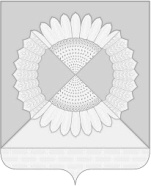 АДМИНИСТРАЦИЯ ГРИШКОВСКОГО СЕЛЬСКОГО ПОСЕЛЕНИЯ КАЛИНИНСКОГО РАЙОНААДМИНИСТРАЦИЯ ГРИШКОВСКОГО СЕЛЬСКОГО ПОСЕЛЕНИЯ КАЛИНИНСКОГО РАЙОНААДМИНИСТРАЦИЯ ГРИШКОВСКОГО СЕЛЬСКОГО ПОСЕЛЕНИЯ КАЛИНИНСКОГО РАЙОНААДМИНИСТРАЦИЯ ГРИШКОВСКОГО СЕЛЬСКОГО ПОСЕЛЕНИЯ КАЛИНИНСКОГО РАЙОНААДМИНИСТРАЦИЯ ГРИШКОВСКОГО СЕЛЬСКОГО ПОСЕЛЕНИЯ КАЛИНИНСКОГО РАЙОНААДМИНИСТРАЦИЯ ГРИШКОВСКОГО СЕЛЬСКОГО ПОСЕЛЕНИЯ КАЛИНИНСКОГО РАЙОНААДМИНИСТРАЦИЯ ГРИШКОВСКОГО СЕЛЬСКОГО ПОСЕЛЕНИЯ КАЛИНИНСКОГО РАЙОНАПОСТАНОВЛЕНИЕПОСТАНОВЛЕНИЕПОСТАНОВЛЕНИЕПОСТАНОВЛЕНИЕПОСТАНОВЛЕНИЕПОСТАНОВЛЕНИЕПОСТАНОВЛЕНИЕот№село Гришковскоесело Гришковскоесело Гришковскоесело Гришковскоесело Гришковскоесело Гришковскоесело Гришковское2ЛИСТ СОГЛАСОВАНИЯпроекта постановления администрации Гришковского сельского поселения Калининского района  от  __________________ № _____«Об утверждении Порядка размещения информации осреднемесячной заработной плате руководителей, их заместителей и главных бухгалтеров муниципальных учреждений Гришковского сельского поселения Калининского района и представления указанными лицами данной информации»2ЛИСТ СОГЛАСОВАНИЯпроекта постановления администрации Гришковского сельского поселения Калининского района  от  __________________ № _____«Об утверждении Порядка размещения информации осреднемесячной заработной плате руководителей, их заместителей и главных бухгалтеров муниципальных учреждений Гришковского сельского поселения Калининского района и представления указанными лицами данной информации»2ЛИСТ СОГЛАСОВАНИЯпроекта постановления администрации Гришковского сельского поселения Калининского района  от  __________________ № _____«Об утверждении Порядка размещения информации осреднемесячной заработной плате руководителей, их заместителей и главных бухгалтеров муниципальных учреждений Гришковского сельского поселения Калининского района и представления указанными лицами данной информации»Проект подготовлен и внесен:Финансовым отделом администрации Гришковского сельского поселенияКалининского районаНачальник отделаПроект согласован:Начальник общего отдела администрации Гришковского сельского поселения Калининского районаТ.Р. СинчилоТ.А. НекрасоваТ.Р. СинчилоТ.А. Некрасова№ п/пНаименование   учреждения/предприятияЗанимаемая должностьФамилия, имя, отчество лица, в отношении которого размещается информацияСреднемесячная заработная плата (рублей)12345